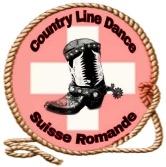 Annonce d’événementDemande de publication d’événement sur le site CLDSR.chDocument et annexes à transmettre à : info@cldsr.ch	Indications indispensables pour l’ajout de l’événement sur le site :Quand : Vendredi ______________________________Samedi ________________________________Dimanche ______________________________Autre __________________________________Quoi :Après-midi danseSoirée danseFestival (weekend)Autre _________________________________Musique :DJ/ CDOrchestre : _____________________________Horaire :De : _______________ A __________________Où :Salle : _________________________________Lieux : _________________________________Organisateur :_______________________________________Autre :_______________________________________Indication à transmettre dans un 2ème temps, minimum 2 mois avant le jour J :Flyer Feuille inscriptionIndication à transmettre dans un 3ème temps, minimum 5 jours avant le jour J :Playliste